Publicado en Barcelona el 20/06/2019 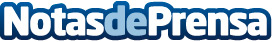 AleaSoft: Semana de estabilidad en el mercado eléctrico MIBELEn lo que va de esta semana del 17 de junio el mercado MIBEL se ha caracterizado por la estabilidad, con precios que, aunque han aumentado ligeramente respecto a la semana pasada, se han mantenido por encima de los 46 €/MWh casi cada día desde el 13 de junio. También los mercados de futuros de electricidad, combustibles y de derechos de emisión de CO2 se han caracterizado por la estabilidad esta semanaDatos de contacto:Alejandro Delgado900 10 21 61Nota de prensa publicada en: https://www.notasdeprensa.es/aleasoft-semana-de-estabilidad-en-el-mercado Categorias: Internacional Nacional Sector Energético http://www.notasdeprensa.es